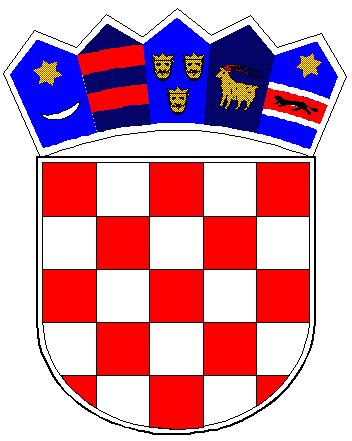 REPUBLIKA HRVATSKAKRAPINSKO-ZAGORSKA ŽUPANIJA  GRAD PREGRADA  GRADSKO VIJEĆEKlasa: 363-01/20-09/10Urbroj: 2214/01-01-20-2 Pregrada, 15. prosinca 2020.                                               Na temelju odredbe članka 72. Zakona o komunalnom gospodarstvu („Narodne novine“ broj 68/18, 110/18, 32/20) i članka 32. Statuta Grada Pregrade (Službeni glasnik Krapinsko-zagorske županije br. 06/13,17/13,7/18, 16/18-pročišćeni tekst, 5/20) Gradsko vijeće Grada Pregrade na svojoj 29. sjednici održanoj 15.12.2020. godine donosi:      	              PROGRAModržavanja komunalne infrastruktureza 2021. godinu1. UVODNE ODREDBEOvim se Programom održavanja komunalne infrastrukture za 2021. godinu, u skladu s predvidljivim sredstvima i izvorima financiranja određuju poslovi i radovi na održavanju objekata i uređaja komunalne infrastrukture, koji se podrazumijevaju pod obavljanjem komunalne djelatnosti održavanje čistoće u dijelu koji se odnosi na čišćenje javnih površina, održavanje nerazvrstanih cesta, održavanje groblja, održavanje javne rasvjete uključujući podmirenje troškova električne energije te zimsko čišćenje nerazvrstanih cesta.2. SREDSTVA ZA OSTVARENJE PROGRAMASredstva za ostvarenje Programa održavanja komunalne infrastrukture u 2021. godini, planirana su u iznosu od 2.704.000,00 kuna, a osigurat će se iz slijedećih izvora:3. ODRŽAVANJE KOMUNALNE INFRASTRUKTURENa temelju predvidivih sredstava za ostvarivanje Programa održavanja komunalne infrastrukture, u nastavku se određuju poslovi i radovi na održavanju objekata i uređenja komunalne infrastrukture u 2021. godini, po vrsti komunalne djelatnosti i s procjenom pojedinih troškova, kako slijedi:Ovaj Program objavljuje se u »Službenom glasniku Krapinsko-zagorske županije«, a primjenjuje se  od 01.01. 2021.g.PREDSJEDNICA GRADSKOG VIJEĆA       Tajana Broz                                                                                  R.br.OpisIznos1.Opći prihodi i primici proračuna1.597.600,00 kn2.pomoći300.000,00 kn3.Prihodi za posebne namjene806.400,00 kn3.1.Šumski doprinos11.000,00 kn3.2.Komunalna naknada685.400,00 kn3.3.Komunalni doprinos80.000,00 kn3.4.Naknada za koncesije30.000,00.kn5.UKUPNO2.704.000,00 knR.br.OpisIznos1.Održavanje čistoće na asfaltnim cestama i pločnicima449.950,00 kn2.Održavanje javnih površina na kojima nije dopušten promet motornim vozilima2.000,00 kn3.Javna rasvjeta430.000,00 kn3.1.Održavanje javne rasvjete80.000,00 kn3.2.Električna energija za javnu rasvjetu350.000,00 kn4.Održavanje javnih zelenih površina150.000 kn5.Održavanje građevina i uređaja javne namjene68.750,00 kn6.Održavanje nerazvrstanih cesta1.203.300,00 kn7.Sanacija šteta od elementarnih nepogoda400.000,00 kn8.UKUPNO2.704.000,00 kn1.ODRŽAVANJE ČISOĆE NA ASFALTIRANIM CESTAMA I PLOČNICIMAODRŽAVANJE ČISOĆE NA ASFALTIRANIM CESTAMA I PLOČNICIMAODRŽAVANJE ČISOĆE NA ASFALTIRANIM CESTAMA I PLOČNICIMAODRŽAVANJE ČISOĆE NA ASFALTIRANIM CESTAMA I PLOČNICIMAODRŽAVANJE ČISOĆE NA ASFALTIRANIM CESTAMA I PLOČNICIMAODRŽAVANJE ČISOĆE NA ASFALTIRANIM CESTAMA I PLOČNICIMAPREDMET ČIŠĆENJAJedinica mjerekoličinaBroj čišćenjaJed. cijenaUk. cijenaA)PROLJETNO ČIŠĆENJEIULICE U PRVOJ ZONI ČIŠĆENJA1.Svi pločnici i asfaltirani kolnici svih cesta uz izgrađene pločnike. Radi se o prvom proljetnom čišćenju šljunka kojim su posipane ulice, blata, raznih otpadaka i sl. Sve to s utovarom i odvozom otpada. Obračun po m očišćenog pločnika.Kostelgradska ulica do br. 9 i 20, Ulica Stjepana Radića, Ulica Josipa Karla Tuškana, Obrtnička ulica, Ulica Josipa Kolara, Ulica Ljudevita Gaja, Prolaz Matice Hrvatske, Ulica Stjepana Škeblina, Ulica Grofova Keglevića, Ulica Dragutina Kunovića, Ulica Augusta CesarcaBroj čišćenja 1x godišnjem15.781,001,000,854.913,85UKUPNO ULICE U PRVOJ ZONI ČIŠĆENJA4.913,85IIULICE U DRUGOJ ZONI ČIŠĆENJA1.Svi pločnici i asfaltirani kolnici svih cesta uz izgrađene pločnike. Radi se o prvom proljetnom čišćenju šljunka kojim su posipane ulice, blata, raznih otpadaka i sl. Sve to s utovarom i odvozom otpada. Obračun po m očišćenog pločnika.Pod Lenartom, Ulica Antuna Mihanovića, Ulica Matije Gupca, Zagrebačka ulica, Gorička ulica (do Ul. M. Gupca), Ulica Janka Leskovara (do Ulice I. Vukine), Ulica Rikarda Jorgovanića, Ulica Grofova Ratkaj, Ulica Adolfa Thierrya, Ulica Josipa Štruka, Ulica Ivana Vukine (do Ul.J.Štruka).m18.406,000,000,850,00UKUPNO ULICE U DRUGOJ ZONI ČIŠĆENJA0,00IIIULICE U TREĆOJ ZONI ČIŠĆENJA1.Svi pločnici i asfaltirani kolnici svih cesta uz izgrađene pločnike. Radi se o prvom proljetnom čišćenju šljunka kojim su posipane ulice, blata, raznih otpadaka i sl. Sve to s utovarom i odvozom otpada. Obračun po m očišćenog pločnika.Ulica Marka Tepeša, Ulica Dragutina Domjanića, Vinagorska ulica, Ulica Ante Kovačića, Kolarija, Ulica Ksavera Šandora Đalskog, Ulica Augusta Šenoe, Ulica Baruna Ottenfelsa, Ulica Janka Leskovara (nastavak), Ulica Jurice Prejca, Ulica Slavoljuba Kantocija, Ulica Gustava Krkleca, Ulica Miroslava Krležem15.436,000,000,850,00UKUPNO ULICE U TREĆOJ ZONI ČIŠĆENJA0,00IVULICE U ČETVRTOJ ZONI ČIŠĆENJA1.Svi pločnici i asfaltirani kolnici svih cesta uz izgrađene pločnike. Radi se o prvom proljetnom čišćenju šljunka kojim su posipane ulice, blata, raznih otpadaka i sl. Sve to s utovarom i odvozom otpada. Obračun po m očišćenog pločnika.4.Ulica Janka Leskovara od I.Vukine do Bežanca, D 206 (Valentinovo), D 206 (Kostel), Ž 2151 (Sopot),  Ž 2117 (Stipernica) m17.280,000,000,850,00UKUPNO ULICE U ČETVRTOJ ZONI ČIŠĆENJA0,00UKUPNO A)4.913,85B)ČIŠĆENJE ULICA - STROJNOI.ULICE U PRVOJ ZONI ČIŠĆENJA1.Ulica Josipa Karla Tuškanam1215,002,000,40172,002.Prilaz Mate Majeram191,000,000,000,003.Obrtnička ulicam1159,002,000,40127,204.Ulica Josipa Kolaram182,002,000,4065,605.Ulica Ljudevita Gajam1113,002,000,4090,406.Prolaz Matice Hrvatskem188,002,000,4070,407.Ulica Stjepana Radićam1420,002,000,40336,008.Ulica Stjepana Škeblinam1304,002,000,40243,209.Ulica Dragutina Kunovićam1611,001,000,40244,4010.Ulica Augusta Cesarca + odvojak DZm1224,002,000,40179,2011.Ulica Grofova Keglevićam188,000,000,000,0012.Kostelgradska ulica do br. 9 i 20 m1460,002,000,40368,0013.Trg Gospe Kunagorske + Keglevićeva - farofm1120,004,000,40192,00ukupno 1 čišćenje 2.088,40broj čišćenja godišnje1UKUPNO PRVA ZONA2.088,40 II.ULICE U DRUGOJ ZONI ČIŠĆENJA14.Pod Lenartomm1372,001,000,40148,8015.Ulica Antuna Mihanovićam1231,002,000,40184,8016.Ulica Matije Gupcam1508,001,000,40203,2017.Zagrebačka ulica + odvojak (Štruk)m1379,002,000,40303,2018.Gorička ulica (do ribnjaka)m1360,001,000,40144,0019.Ulica Janka Leskovara (do Ul. M. Gupca)m1420,001,000,40168,0020.Ulica Rikarda Jorgovanićam1375,001,000,40150,0021.Ulica Grofova Ratkajm1120,001,000,4048,0022.Ulica Adolfa Thierryam1280,001,000,40112,0023.Ulica Josipa Štruka + odvojak Kostelprometm11.296,002,000,401.036,8024.Ulica Ivana Vukine (do Ul.J.Štruka)m1190,000,000,400,00ukupno 1 čišćenje 2.498,80broj čišćenja godišnje1UKUPNO DRUGA ZONA2.498,80 III.ULICE U TREĆOJ ZONI ČIŠĆENJA25.Ulica Marka Tepešam1271,000,000,400,0026.Gorička ulica (od ribnjaka do križa)m1400,000,000,400,0027.Ulica Dragutina Domjanićam1156,002,000,40124,8028.Vinagorska ulicam1180,002,000,40144,0029.Ulica Ante Kovačićam1148,002,000,40118,4030.Kolarijam11.657,000,000,400,0031.Ulica Franje Cvetkam11.003,000,000,400,0032.Ulica Ksavera Šandora Đalskogm1121,000,000,400,0033.Ulica Augusta Šenoem1212,002,000,40169,6034.Ulica Baruna Ottenfelsam1547,000,000,400,0035.Ulica Marije Roth Hrestakm1246,000,000,400,0036.Ulica Janka Leskovara (nastavak)m11.640,000,000,400,0037.Ulica Jurice Prejcam197,002,000,4077,6038.Rudarska ulicam178,000,000,400,0039.Ulica Slavoljuba Kantocijam1234,000,000,400,0040.Ulica Gustava Krklecam1168,002,000,40134,4041.Ulica Miroslava Krležem1141,002,000,40112,80ukupno 1 čišćenje 881,60broj čišćenja godišnje1UKUPNO TREĆA ZONA881,60 UKUPNO B)5.468,80C)ČIŠĆENJE ULICA - RUČNOI.ULICE U PRVOJ ZONI ČIŠĆENJA1.Ulica Josipa Karla Tuškanam1215,001,000,2553,752.Prilaz Mate Majeram191,001,000,2522,753.Obrtnička ulicam1159,001,000,2539,754.Ulica Josipa Kolaram182,001,000,2520,505.Ulica Ljudevita Gajam1113,001,000,2528,256.Prolaz Matice Hrvatskem188,001,000,2522,007.Ulica Stjepana Radićam1420,001,000,25105,008.Ulica Stjepana Škeblinam1304,001,000,2576,009.Ulica Dragutina Kunovićam1611,001,000,25152,7510.Ulica Augusta Cesarca + odvojak DZm1224,001,000,2556,0011.Ulica Grofova Keglevićam188,001,000,2522,0012.Kostelgradska ulica do br. 9 i 20 m1460,001,000,25115,0013.Trg Gospe Kunagorske + Keglevićeva - farofm1120,001,000,2530,00ukupno 1 čišćenje 743,75broj čišćenja godišnje7UKUPNO PRVA ZONA 5.206,25 II.ULICE U DRUGOJ ZONI ČIŠĆENJA14.Pod Lenartomm1372,001,000,2593,0015.Ulica Antuna Mihanovićam1231,001,000,2557,7516.Ulica Matije Gupcam1508,001,000,25127,0017.Zagrebačka ulica + odvojak (Štruk)m1379,001,000,2594,7518.Gorička ulica (do ribnjaka)m1360,001,000,2590,0019.Ulica Janka Leskovara (do Ul. M. Gupca)m1420,001,000,25105,0020.Ulica Rikarda Jorgovanićam1375,001,000,2593,7521.Ulica Grofova Ratkajm1120,001,000,2530,0022.Ulica Adolfa Thierryam1280,001,000,2570,0023.Ulica Josipa Štruka + odvojak Kostelprometm11.296,001,000,25324,0024.Ulica Ivana Vukine (do Ul.J.Štruka)m1190,001,000,2547,50ukupno 1 čišćenje 1.132,75broj čišćenja godišnje3UKUPNO DRUGA ZONA  3.398,25 III. ULICE U TREĆOJ ZONI ČIŠĆENJA25.Ulica Marka Tepešam1271,001,000,2567,7526.Gorička ulica (od ribnjaka do križa)m1400,001,000,25100,0027.Ulica Dragutina Domjanićam1156,001,000,2539,0028.Vinagorska ulicam1180,001,000,2545,0029.Ulica Ante Kovačićam1148,001,000,2537,0030.Kolarijam11.657,001,000,25414,2531.Ulica Franje Cvjetkam11.003,001,000,25250,7532.Ulica Ksavera Šandora Đalskogm1121,001,000,2530,2533.Ulica Augusta Šenoem1212,001,000,2553,0034.Ulica Baruna Ottenfelsam1547,001,000,25136,7535.Ulica Marije Roth Hrestakm1246,001,000,2561,5036.Ulica Janka Leskovara (nastavak)m11.640,001,000,25410,0037.Ulica Jurice Prejcam197,001,000,2524,2538.Rudarska ulicam178,001,000,2519,5039.Ulica Slavoljuba Kantocijam1234,001,000,2558,5040.Ulica Gustava Krklecam1168,001,000,2542,0041.Ulica Miroslava Krležem1141,001,000,2535,25ukupno 1 čišćenje 1.824,75broj čišćenja godišnje1UKUPNO TREĆA ZONA 1.824,75 IVULICE U ČETVRTOJ ZONI ČIŠĆENJA1.Sopot, od dućana do školePosebna narudžbaPosebna narudžbaPosebna narudžbaPosebna narudžba159,751.Vinagora, ispred škole, od samostana do kuće S.ŽnidarecPosebna narudžbaPosebna narudžbaPosebna narudžbaPosebna narudžba159,75UKUPNO ULICE U ČETVRTOJ ZONI ČIŠĆENJA159,75UKUPNO C10.589,00D)RUČNO I STROJNO ČIŠĆENJE I PRANJE OD OTPADAITRG I PARK U PRVOJ ZONI ČIŠĆENJA1.Trg Gospe Kunagorskem2900,0010,000,10900,002.Kunapark m24.882,002,000,10976,40UKUPNO D1.876,40E)UKLANJANJE OTPADA SA ZELENIH OTOKA1.Uklanjanje otpada sa zelenih otoka i otpada odloženog (odbačenog) na površinama u vlasnišvu Grada. Stavka uključuje sakupljenje, utovar, odvoz i zbrinjavanje otpada sa zelenih otoka (razbacanog van posuda za otpad). Otpad se privremeno skladišti na deponiju (pres kontejneru) i predaje sakupljaču otpada.rada radnikasat4,0078,00312,00prijevoz - IVECOsat1,00250,00250,00troškovi zbrinjavanje - neopasni otpadt1,00370,00370,00troškovi zbrinjavanje - opasni otpad (prema stvarnim troškovima)Predvi-đeno346,15UKUPNO E1.278,15F)ZIMSKA SLUŽBASKUPINA (A)1.Raličenje i posipavanje soli i agregata s traktorom  snage više od 100 PS s ralicom minimalne širine 2,50 m, a maksimalne širine 2,80 m, te posipačem soli i kamenog agregata minimalne zapremnine 1 m³sat40,00400,0016.000,002.Posipavanje soli i agregata s multifunkcionalnim vozilom tipa UNIMOG.sat40,00460,0018.400,003.Raličenje  s traktorom snage više od 100 PS s ralicom minimalne širine 2,50 m, a maksimalne širine 2,80 msat35,00320,0011.200,004.Posipavanje soli i kamenog agregata s traktorom snage više od 100 PS, te posipačem soli i kamenog agregata minimalne zapremnine 1 m³sat22,50320,007.200,005.Raličenje i posipavanje soli i agregata s traktorom veće klasa (75-100 PS) s ralicom minimalne širine 2,30 m, a maksimalne širine 2,80 m te posipačem soli i kamenog agregata minimalne zapremnine 0,5 m³sat32,50320,0010.400,006.Raličenje  s traktorom snage 75-100 PS, s ralicom minimalne efektivne širine 2,30 m, a maksimalne širine 2,80 msat32,50280,009.100,007.Posipavanje soli i kamenog agregata s traktorom snage 75-100 PS, te posipačem soli i kamenog agregata minimalne zapremnine 0,5 m³sat22,50280,006.300,00UKUPNO USLUGA ČIŠĆENJA78.600,008.Troškovi hladnog pogona 20% vrijednosti ponude15.720,00UKUPNO SKUPINA (A):94.320,00SKUPINA (B)1.Raličenje i posipavanje soli i agregata s traktorom veće klasa (75-100 PS) s ralicom minimalne širine 2,30 m, a maksimalne širine 2,80 m te posipačem soli i kamenog agregata minimalne zapremnine 0,5 m³sat57,50280,0016.100,002.Raličenje  s traktorom snage 75-100 PS, s ralicom minimalne efektivne širine 2,30 m, a maksimalne širine 2,80 msat55,00250,0013.750,003.Posipavanje soli i kamenog agregata s traktorom snage 75-100 PS, te posipačem soli i kamenog agregata minimalne zapremnine 0,5 m³sat22,50240,005.400,00UKUPNO USLUGA ČIŠĆENJA35.250,008.Troškovi hladnog pogona 20% vrijednosti ponude7.050,00UKUPNO SKUPINA (B):42.300,00SKUPINA (C)1.Raličenje i posipavanje soli i agregata s traktorom  snage više od 100 PS s ralicom minimalne širine 2,50 m, a maksimalne širine 2,80 m, te posipačem soli i kamenog agregata minimalne zapremnine 1 m³sat22,50400,009.000,002.Raličenje i posipavanje soli i agregata s traktorom veće klasa (75-100 PS) s ralicom minimalne širine 2,30 m, a maksimalne širine 2,80 m te posipačem soli i kamenog agregata minimalne zapremnine 0,5 m³sat22,50280,006.300,003.Raličenje  s traktorom snage 75-100 PS, s ralicom minimalne efektivne širine 2,30 m, a maksimalne širine 2,80 msat25,00250,006.250,004.Posipavanje soli i kamenog agregata s traktorom snage 75-100 PS, te posipačem soli i kamenog agregata minimalne zapremnine 0,5 m³sat27,50240,006.600,00UKUPNO USLUGA ČIŠĆENJA28.150,008.Troškovi hladnog pogona 20% vrijednosti ponude5.630,00UKUPNO SKUPINA (C):33.780,00SKUPINA (D)1.Istovremeno raličenje i posipavanje soli i agregata s multifunkcionalnim vozilom tipa UNIMOG.sat60,00486,0029.160,002.Posipavanje soli i agregata s multifunkcionalnim vozilom tipa UNIMOG.sat60,00425,0025.500,003.Raličenje s vozilom tipa utovarne kombinirke minimalne snage 70 kW, s dvo stranom ralicom.sat25,00330,008.250,004.Raličenje i posipavanje soli i agregata s traktorom  snage više od 100 PS s ralicom minimalne širine 2,50 m, a maksimalne širine 2,80 m, te posipačem soli i kamenog agregata minimalne zapremnine 1 m³sat60,00392,0023.520,005.Raličenje  s traktorom snage više od 100 PS s ralicom minimalne širine 2,50 m, a maksimalne širine 2,80 msat50,00328,0016.400,006.Posipavanje soli i kamenog agregata s traktorom snage više od 100 PS, te posipačem soli i kamenog agregata minimalne zapremnine 1 m³sat40,00328,0013.120,007.Ručno čišćenje snijega uz pomoć ručnog alatasat100,0078,007.800,008.Čišćenje frezom za čišćenje snijega sat10,0089,15891,509.Rad stojem utovar mateijala na deponijisat12,00270,003.240,0010.Koordinacija zimske službe - organizacija i vođenje evidencije rada vozila i strojevasat20,00137,002.740,0011.Koordinacija zimske službe - obilazak i praćenje situacije na terenusat40,00181,007.240,00UKUPNO USLUGA ČIŠĆENJA137.861,5012.Troškovi hladnog pogona 20% vrijednosti ponude27.572,30UKUPNO SKUPINA (D):165.433,80REKAPITULACIJAA)PROLJETNO ČIŠĆENJE 4.913,85B)ČIŠĆENJE ULICA - STROJNO5.468,80C)ČIŠĆENJE ULICA - RUČNO10.589,00D)RUČNO I STROJNO ČIŠĆENJE I PRANJE OD OTPADA1.876,40E)UKLANJANJE OTPADA SA ZELENIH OTOKA1.278,15F)ZIMSKA SLUŽBA335.833,80SKUPINA (A)94.320,00SKUPINA (B)42.300,00SKUPINA (C)33.780,00SKUPINA (D)165.433,80SVEUKUPNO (A-F)359.960,00SVEUKUPNO (A-F) S PDV-om449.950,002. ODRŽAVANJE JAVNIH POVRŠINA NA KOJIMA NIJE DOPUŠTEN PROMETODRŽAVANJE JAVNIH POVRŠINA NA KOJIMA NIJE DOPUŠTEN PROMETODRŽAVANJE JAVNIH POVRŠINA NA KOJIMA NIJE DOPUŠTEN PROMETODRŽAVANJE JAVNIH POVRŠINA NA KOJIMA NIJE DOPUŠTEN PROMETODRŽAVANJE JAVNIH POVRŠINA NA KOJIMA NIJE DOPUŠTEN PROMETPREDMET ČIŠĆENJAJed. mjerekoličinaJed. cijenaUk. cijenaI)POPRAVCI REDOVNOG ODRŽAVANJA NA TRGU GOSPE KUNAGORSKEPOPRAVCI REDOVNOG ODRŽAVANJA NA TRGU GOSPE KUNAGORSKEPOPRAVCI REDOVNOG ODRŽAVANJA NA TRGU GOSPE KUNAGORSKEPOPRAVCI REDOVNOG ODRŽAVANJA NA TRGU GOSPE KUNAGORSKEPOPRAVCI REDOVNOG ODRŽAVANJA NA TRGU GOSPE KUNAGORSKE1.Razni radovi na popravcima na Trgu Gospe Kunagorske. Obračun po stvarno utošenom vremenu. Pokrivanje fontane ceradom.Troškovi prijevoza opreme i sl. - IVECOsat1,00250,00250,00Troškovi prijevoza opreme i sl. -  traktorsat1,00264,00264,00Troškovi rada  -  radnicisat5,00101,00505,00UKUPNO POPRAVCI TRG GOSPE KUNAGORSKEUKUPNO POPRAVCI TRG GOSPE KUNAGORSKEUKUPNO POPRAVCI TRG GOSPE KUNAGORSKEUKUPNO POPRAVCI TRG GOSPE KUNAGORSKE1.019,00II)POPRAVCI REDOVNOG ODRŽAVANJA LEONARDOVE STUBE I PJEŠAČKI MOSTOVIPOPRAVCI REDOVNOG ODRŽAVANJA LEONARDOVE STUBE I PJEŠAČKI MOSTOVIPOPRAVCI REDOVNOG ODRŽAVANJA LEONARDOVE STUBE I PJEŠAČKI MOSTOVIPOPRAVCI REDOVNOG ODRŽAVANJA LEONARDOVE STUBE I PJEŠAČKI MOSTOVIPOPRAVCI REDOVNOG ODRŽAVANJA LEONARDOVE STUBE I PJEŠAČKI MOSTOVI1.Dobava potrebnog materijala za razne sitne popravke. Obračun prema stvarnim troškovima.Materijal (prema računu)177,00Troškovi rada  -  radnicisat4,00101,00404,00UKUPNO POPRAVCI LEONARDOVE STUBE581,00REKAPITULACIJAA)TRG GOSPE KUNAGORSKE1.019,00B)LEONARDOVE STUBE I MOSTOVI581,00C)UKUPNO1.600,00D)UKUPNO S PDV-om2.000,00 3.1. ODRŽAVANJA JAVNE RASVJETE  ODRŽAVANJA JAVNE RASVJETE  ODRŽAVANJA JAVNE RASVJETE  ODRŽAVANJA JAVNE RASVJETE  ODRŽAVANJA JAVNE RASVJETE 1.Dobava i isporuka materijala i opreme za potrebe održavanja javne rasvjete Grada Pregrade :JMkol JC  iznos 1.1.rasvjetna armatura, tip kao Lina, HST 70W-E27kom11.100,001.100,001.2.rasvjetna armatura, tip kao Lina, HST 100/70W-E40kom11.100,001.100,001.3.rasvjetna armatura, tip kao Lina, HST 150W-E40kom11.100,001.100,001.4.visokotlačna natrijeva žarulja HST 70W-E27/3000Kkom3040,001.200,001.5.visokotlačna natrijeva žarulja HST 100W-E40/3000Kkom1056,00560,001.6.visokotlačna natrijeva žarulja HST 150W-E40/3000Kkom558,00290,001.7.visokotlačna žarulja HPL 125W-E27/3000Kkom1020,00200,001.8.visokotlačna žarulja HPL 250W-E40/3000Kkom529,80149,001.9.visokotlačna žarulja HPL 400W-E40/3000Kkom345,60136,801.10.žarulja TC-L 18W/2G11/4pinkom522,90114,501.11.žarulja TC-L 24W/2G11/4pinkom522,90114,501.12.propaljivač za visokotlačne žarulje NAV 70W/600Wkom3531,801.113,001.13.prigušnica za visokotlačne žarulje NAV 70Wkom542,50212,501.14.prigušnica za visokotlačne žarulje NAV 100Wkom551,80259,001.15.prigušnica za visokotlačne žarulje NAV 150Wkom559,30296,501.16.grlo porculansko E27/230V sa učvrsnikomkom53,9019,501.17.grlo porculansko E40/230V sa učvrsnikomkom511,0055,001.18.luksomat 230V/16A/1+0 sa vanjskim senzoromkom2580,001.160,001.19.uklopni sat 230V/16A, digitalni, 42 memorijska mjestakom1580,00580,001.20.krak univerzalni za svjetiljku 700/42 za mont.na stup, drveni ili betonski, sa podesivom obujmicom, FeZnkom576,80384,001.21.kabel PP00-y 3x2,5mm2m1007,90790,001.22.kabel X00-A (elkalex) 2x16 mm2m2507,601.900,001.23.utičnica 230V/16A "šuko", za kabelkom1024,60246,001.24.utikač 230V/16A "šuko", za kabelkom1024,60246,001.25.zatezna stezaljka za samonosivi snop vodića tip kao MP0708 (2x16,4x16)kom536,80184,001.26.vodonepropusna izolirana stezaljka za probijanje izolacije tip kao EP95-13 (16-95mm2/1,5-10mm2)kom1019,80198,001.27.vijak s otvorenom kukom tip kao VK-M16x350kom334,50103,501.28.dvodjelna obujmica s 4 kuke tip kao OD(240-280)4x16kom315,6046,801.29.ormar javne rasvjete, koji se sastoji od dva polja ukupnih dimenzija 620x460x200 mm, od kojih je jedno polje sadrži opremu za NN priključak i mjerenje el.energije (prema uvjetima HEP DP Elektra Zabok), a drugo polje sadrži   :* rastavljač NV.00/63Akom1944,80944,80* osigurač D02/16Akom2115,00230,00* osigurač 6Akom1115,00115,00* sklopnik 4kW/230V/4Pkom22.420,004.840,00* luksomat 230V/16A/1+0 sa vanjskim senzoromkom1580,00580,00* uklopni sat 230V/16A, digitalni, 42 memorijska mjestakom1580,00580,00* greb.sklopka 1-0-2/1P/16A, mont.na DIN-nosačkom1600,00600,00* sitni mont.i spojni materijal i priborpauš0,000,00Ormar sadrži materijal potreban za montažu na "rešetkastu" TS; kompletno ožičen, označen, ispitan, sa ispitnim listom i izjavom o sukladnosti, te priloženom jednopolnom shemom2.Radovi na izvršenju sanacije neispravne javne rasvjete; efektivni utrošak vremena na zamjeni sa svim pripadajućim radovima, ispitivanjem i otklanjanjem kvarova sa svim sitnim i spojnim potrošnim materijalom za potrebe ožičenja armatura klasičnih svjetiljki, zamjenom pregorjelih žarulja, grla, prigušnica, propaljivača, na rasvjetnom stupu (betonski ili drveni), na prosječnoj visini 6 m2.1.zamjena neispravne žarulje - 0,40 sati / komkom60110,006.600,002.2.zamjena neispravnog grla - 0,50 sati / komkom6139,60837,602.3.zamjena neisp.prigušnice ili propaljivača - 0,50 sati / komkom30138,004.140,002.4.zamjena žarulje i prigušnice ili propaljivača - 0,75 sati / komkom40180,007.200,002.5.zamjena žarulje i grla - 0,75 sati / kplkom8180,001.440,000,003.Elektromontažni radovi na sanaciji i rekonstrukciji javne rasvjete, a koji nisu obuhvačeni u st.20,003.1.efektivni radni sat KV električarah6079,004.740,003.2.efektivni radni sat NK radnika (pomočni radnik)h1059,00590,003.3.efektivni radni sat rada hidrauličke platforme upravljane kvalificiranim rukovateljem h40232,009.280,004.Radovi na montaži božične dekoracije.4.1.Montaža "božične rasvjete" na stupove JR (postojeći rasvjetna dekoracija, postojeći priključci za dekoraciju); Dekoracija se preuzima u skladištu Grada Pregrade, te montira na području MO Pregrada (centar Grada). Visina montaže je 4-5 m.h16232,003.712,004.2.Demontaža "božične rasvjete iz st.1, te deponiranje u skladište Grada Pregradeh16232,003.712,00 UKUPNO 64.000,00 UKUPNO S PDV-om 80.000,004. ODRŽAVANJE JAVNIH ZELENIH POVRŠINAODRŽAVANJE JAVNIH ZELENIH POVRŠINAODRŽAVANJE JAVNIH ZELENIH POVRŠINAODRŽAVANJE JAVNIH ZELENIH POVRŠINAODRŽAVANJE JAVNIH ZELENIH POVRŠINAODRŽAVANJE JAVNIH ZELENIH POVRŠINAPREDMET ČIŠĆENJAJedinica mjerekoličinaBroj čišćenjaJed. cijenaUk. cijenaA)Košnja, obrezivanje i sakupljanje biološkog otpada1.Košnja trave rotacijskom kosilicom na 2-3 cm visine sa odvozom otkosa - učestala košnjaPark Trg Gospe Kunagorske i J.K.Tuškanam23.650,0012,000,2812.264,00Park Radićeva ul, križanje Lj.Gaja - Ratkajevam2800,0012,000,282.688,002.Košnja trave motornim trimerom (flaksericom) bez odvoza pokošene travePark kod "obrane"m21.620,005,000,453.645,00Rudarska ulicam21.300,005,000,452.925,00Otok u J.Leskovara (kod Roto-dinamic)m2250,005,000,45562,50Poslovna zona - Ulica J.Štruka i površine uz ulicum23.300,003,000,454.455,003.Košnja trave motornom kosilicom i djelomično malčiranje na 2-3 cm visine bez odvoza pokošene trave.Kuna-parkm24.882,008,000,207.811,20Dječji vrtićm24.500,008,000,207.200,004.Košnja trave - malčiranjeLivada kod vrtićam2879,004,000,15527,40Igralište kod bazenam25.282,003,000,152.376,90Sajmištem26.000,003,000,152.700,00Poslovna zona -  parcele uz Ulicu J. Štrukam22.500,003,000,151.125,00Ostale površine - parcele u vlasništvu gradam225.500,002,000,157.650,00UKUPNO55.930,00B)  Obnova, održavanje i njega drveća, ukrasnog grmlja i drugog bilja1.Uređenje cvijetnjaka Trg Gospe Kunagorske, na raskrižju prema Desiniću i otok u Ulici J.Leskovara (kod Konzuma). Stavka uključuje orezivanje trajnica, vađenje postojećeg jednogodišnjeg raslinja, prekopavanje, gnojidba i sadnja novih sadnica - sadni materijal nije uključen u cijenu. Proljetna i jesenska sadnja. rad radnikasat120,002,0078,0018.720,00prijevozi - IVECOsat6,002,00250,003.000,002.Prva proljetna sječa grmlja, uređenje drveća i uređenje travnjaka - prozračivanje, poravnanje i sl  uz Radićevu ulicu, Ulicu J. Leskovara (otok kod Konzuma), Ulicu J. K. Tuškana, Trg Gospe Kunagorske. Sve to s utovarom i odvozom otpada.Broj čišćenja 1x godišnjerad radnikasat80,0089,507.160,00odvoz uklonjenog materijala - IVECOsat16,00250,004.000,003.Održavanje parkova - navodnjavanje - tošak vode i održavanje sustava (prema stvarnim troškovima)20.000,00UKUPNO ODRŽAVANJE JAVNIH ZELENIH POVRŠINA 52.880,00C)  Održavanje popločenih i nasipanih površina u parkovima1.Dobava potrebnog materijala i održavanje površina parkova. Stavka uključuju dobavu potrebnog materijala (gnojiva, herbicidi zaštitni) i čišćenje popločenih i nasipanih površina.Materijal (prema računu)1.218,00radsat16,0089,501.432,00UKUPNO2.650,00D)Održavanje opreme u Kunaparku1.Dobava potrebnog materijala, izrada novih elemenata - zamjena za oštećene, demontaža oštećenih i postava novih elemeneata.Materijal uključujući izrada (prema računu) 4.500,00rad - na montaži i demontažisat40,00101,004.040,00UKUPNO8.540,00REKAPITULACIJAA)Košnja, obrezivanje i sakupljanje biološkog otpada55.930,00B)Obnova, održavanje i njega drveća, ukrasnog grmlja i drugog bilja52.880,00C) Održavanje popločenih i nasipanih površina u parkovima2.650,00D) Održavanje opreme u Kunaparku8.540,00UKUPNO120.000,00UKUPNO S PDV-om150.000,005. ODRŽAVANJE GRAĐEVINA I UREĐAJA JAVNE NAMJENEODRŽAVANJE GRAĐEVINA I UREĐAJA JAVNE NAMJENEODRŽAVANJE GRAĐEVINA I UREĐAJA JAVNE NAMJENEODRŽAVANJE GRAĐEVINA I UREĐAJA JAVNE NAMJENEODRŽAVANJE GRAĐEVINA I UREĐAJA JAVNE NAMJENEODRŽAVANJE GRAĐEVINA I UREĐAJA JAVNE NAMJENEPREDMET ČIŠĆENJAJedinica mjerekoličinaBroj čišćenjaJed. cijenaUk. cijenaA) ODRŽAVANJE, POPRAVAK, ČIŠĆENJE FONTANA1.Čišćenje i pranje fontanaFontana kružni tok (J.Leskovara, Gorička, D.Kunovića, Gajeva)kom1,004,001.200,004.800,00Fontana trg gospe Kunagorskekom1,004,001.200,004.800,002.Popravci fontane, reflektori, pumpe, aditivi i sl. - prema stvarnim troškovimaPredvi-đeno 15.043,80UKUPNO A)24.643,80B)ČIŠĆENJE I ODRŽAVANJE GRADINE KOSTEL1.Košnja motornom kosilicom sa PVC niti - trimerom niskog raslinja, korova i trave na prostoru gradine KOSTEL. Košnja se vrši dva puta godišnje. Prostor unutar zidina u fazi nicanja tretirati herbicidom (2x godišnje).prostor unutar zidinam21.450,003,000,753.262,50plato zapadno od gradine ("parkiralište")m2870,003,000,601.566,00pristupni put od platoa do unutar zidina (pojas širine 2.5 m) - uključuje rušenje niskog raslinja i rezanje granjam2859,003,000,852.190,702.Rad radnika na uklanjanju granja, niskog raslinja, šiblja i slično na dijelu uz pristupnu cestu od Crkve do gradine i na pokosu uz zidine gradine Kostel, kao i uređenje pristupnog puta - uklanjanje srušenih suhih grana, odlomljenog kamenja i sl. Predviđa se 2 puta godišnje (rano proljeće i  ljeto) dva radnika po 8 sati.Rad radnikasati16,002,0093,002.976,00 UKUPNO ČIŠĆENJE I ODRŽAVANJE GRADINE KOSTEL9.995,20C)UREĐENJE- ODRŽAVANJE SPOMENOBILJEŽJA1.Čišćenje i održavanje spomen grobnice i spomen obilježja na gradskom groblju Pregrada sati16,004,0078,004.992,00Čišćenje i održavanje  spomen obilježja palim borcima u Marincimasati6,004,0078,001.872,00Čišćenje i održavanje spomen obilježja (Josip Janko Jutriša) na mjesnom groblju Vinagorasati6,004,0078,001.872,00Čišćenje i održavanje  okoliša rodne kuća Janka Leskovara (košnja trimerom i sl)sati10,004,0093,003.720,00Čišćenje i održavanje  okoliša i pristupa ostalim lokalitetima - košnja trimerom i sličnim alatima (obračun po satu rada)sati85,001,0093,007.905,00UKUPNO UREĐENJE - ODRŽAVANJE SPOMEN OBILJEŽJA20.361,00REKAPITULACIJAA)ODRŽAVANJE, POPRAVAK, ČIŠĆENJE FONTANA24.643,80B)ČIŠĆENJE I ODRŽAVANJE GRADINE KOSTEL9.995,20C) ODRŽAVANJE SPOMEN OBILJEŽJA20.361,00UKUPNO55.000,00UKUPNO S PDV-om68.750,006. ODRŽAVANJA NERAZVRSTANIH CESTA NA PODRUČJU GRADA PREGRADEODRŽAVANJA NERAZVRSTANIH CESTA NA PODRUČJU GRADA PREGRADEODRŽAVANJA NERAZVRSTANIH CESTA NA PODRUČJU GRADA PREGRADEODRŽAVANJA NERAZVRSTANIH CESTA NA PODRUČJU GRADA PREGRADEODRŽAVANJA NERAZVRSTANIH CESTA NA PODRUČJU GRADA PREGRADEPREDMET ČIŠĆENJAJedinica mjerekoličinaJed. cijenaUk. cijenaI.REDOVNO ODRŽAVANJE MAKADAMSKIH CESTA1.Otklanjanje posljedica izvanrednih događaja - čišćenje cesta od kamenja, blata poravnanje makadamskih kolnika (bez dovoza kamenog materijala), čišćenje odvodnih jaraka (bez odvoza materijala) i sl. Obračun po satu rada stroja.sati50,00270,0013.500,00radovi na dovozu kam.materijala ili odvozu otpadnog materijala (obračun po satu rada traktora)sati5,00296,001.480,002.Radovi strojem koji nisu definirani opisanim stavkama - obračun prema satu radasati40,00270,0010.800,003.Radovi traktora s prikolicom  koji nisu definirani opisanim stavkama - obračun prema satu radasati20,00296,005.920,004.Strojno porezivanje ceste, poravanje prije ugradnje kamenog materijala - jedan prolaz strojemm21.200,000,25300,005.Strojno porezivanje ceste, poravanje prije ugradnje kamenog materijala - više prolaza strojemm210.000,000,454.500,006.Strojno proširenje cesta sa iskopom zemlje i odvozom iskopanog materijala.iskop rova (kofera) sa odbacivanjem sa stranem350,0018,00900,00iskop rova (kofera) sa odvozom na deponijum3100,0042,004.200,00široki iskop sa odbacivanjem sa strane m3200,0015,003.000,00široki iskop sa odvozom na deponiju (preko 50 m3)m3370,0037,0013.690,00široki iskop sa odvozom na deponiju (do 50 m3)m350,0044,402.220,007.Izrada stabilizacije makadamskih kolnikam2640,0050,0032.000,008.Dobava, doprema i ugradnja kam materijalakameni materijal 0-31,5t4.200,0032,98138.516,00kameni materijal 0-63t600,0032,7519.650,00kameni materijal - nasipni t100,0021,602.160,00kameni materijal 0-4t10,0063,17631,70kameni materijal 0-16t10,0053,10531,00kameni materijal 16-31,5t10,0049,50495,00kameni materijal 4-8t10,0049,50495,00Lomljeni kament20,0051,301.026,00doprema - dovoz traktor do 5 kmt 100,0025,002.500,00doprema - dovoz do 10 km - nizinski dio (kamion)t 400,0018,007.200,00doprema - dovoz traktor do 10 kmt 210,0035,717.499,10doprema - dovoz preko 10 km - brdski dio (kamion)t 4.200,0025,50107.100,00doprema - dovoz - manje količine (IVECO)t 50,00104,005.200,00ugradnja - razastiranje + valjanje (min. 50 t)t2.360,0022,0051.920,00ugradnja - planiranje (bez razastiranja) preko 50 tt1.100,009,009.900,00ugradnja - planiranje (bez razastiranja) do 50 tt1.500,0010,8016.199,70UKUPNO I. 463.533,50II.REDOVNO ODRŽAVANJE ASFALTIRANIH CESTA1.Detaljna sanacija udarnih rupa Sanacija udarnih rupa. Sanacija obuhvaća rezanje postojećeg asfalta, utovar i odvoz iskopanog asfalta, sabijanje podloge, premazivanje spoja emulzijom i ugradnju asfallta. Regulacija prometa u cijeni. (min obračunska količina 1 m2)m2735,00206,50151.777,502.Sanacija oštećena na asfaltnom kolniku (mrežaste pukotine, uleknuća i slično) - samo ugradnja - presvlačenje asfaltomm216,00112,501.800,003.Sanacija velikih oštećenja kolnika (nosivog sloja)Sanacija udarnih rupa i prekopa na asfaltnom kolniku. Sanacija obuhvaća rezanje postojećeg asfalta, utovar i odvoz iskopanog asfalta, potreban iskop podloge, nasipavanje i sabijanje podloge, premazivanje spoja emulzijom i ugradnju asfallta. Ručna ugradnja asfaltam2540,00267,70144.558,00Strojna ugradnja asfaltam216,00206,503.304,004.Popravci oštećenih bankinaPopravci oštećenih bankina - bez dopreme materijala m11.149,005,005.745,00Popravci oštećenih bankina - sa dopremom materijala m1350,0012,504.375,00Izrada novih bankina nakon asfaltiranja ili sl.m1100,0015,501.550,004.Sanacija pukotina u asfaltum120,0014,00280,005.Rezanje asfaltam1100,0014,001.400,006.Iskop i odvoz asfaltam2100,0025,002.500,007.Dobava i postava rubnjaka 18/24 m150,00145,007.250,00UKUPNO II. 313.389,50III.ODRŽAVANJE OBJEKATA ZA CESTOVNU ODVODNJU1.Čišćenje postojećih jaraka sa odvozom iskopanog materijala na deponij do 5 kmČišćenje postojećih jaraka bez odvoza iskopanog materijala na deponijm11.500,006,009.000,00Čišćenje postojećih jaraka sa odvozom iskopanog materijala na deponijm1100,0014,001.400,002.Strojni iskop cestovnih jaraka (0,3 m3/m1) uz postojeće prometnice i na dijelu gdje su isti "zatrpani" bez odvoza iskopanog materijala na deponiju. m11.500,009,0013.500,00Strojni iskop cestovnih jaraka (0,3 m3/m1) uz postojeće prometnice i na dijelu gdje su isti "zatrpani" sa odvozom iskopanog materijala na deponiju. m1300,0021,006.300,003.Izrada novih slivnika (vodolovnih grla)kom2,002.400,004.800,004.Čišćenje uličnih slivnikakom20,00156,003.120,005.Čišćenje cestovnih propusta i taložnikakom20,0078,001.560,006.Izrada novih propusta - zamjena neadekvatnihKorugirana cijev + kameni materijal ID 300m16,00392,002.352,00ID 400m16,00455,002.730,00ID 500m16,00535,003.210,00Korugirana cijev + betonska oblogaID 300m16,00498,002.988,00ID 400m16,00561,003.366,00ID 500m16,00642,003.852,007.Dobava i montaža kanala za linijsku odvodnju V 200 (za teški promet)m16,002.500,0015.000,008.Oblaganje korita i stranica odvodnih jaraka lomljenim kamenomm215,00518,007.770,009.Oblaganje korita i stranica vodotoka uz propuste lomljenim kamenomm210,00576,005.760,00UKUPNO III.86.708,00IVKOŠNJA TRAVE I SIJEČA RASLINJA UZ PROMETNICE1.Ručna košnja trave i raslinjam22.900,000,451.305,002.Strojna košnja trave uz prometnice - malčiranje (jedan prijelaz - bankina bez obzira na visinu trave)km1460,00180,0082.800,003.Strojna košnja trave uz prometnice - malčiranje proširenja na pokosima van koridora prometnicekm15,00216,001.080,004.Strojno orezivanje raslinja - sati16,00474,007.584,005.Čišćenje pojasa uz cestusati80,0078,006.240,00UKUPNO IV.99.009,00SVEUKUPNO ODRŽAVANJE NERAZVRSTANIH CESTASVEUKUPNO ODRŽAVANJE NERAZVRSTANIH CESTASVEUKUPNO ODRŽAVANJE NERAZVRSTANIH CESTASVEUKUPNO ODRŽAVANJE NERAZVRSTANIH CESTA962.640,00SVEUKUPNO ODRŽAVANJE NERAZVRSTANIH CESTA S PDV-omSVEUKUPNO ODRŽAVANJE NERAZVRSTANIH CESTA S PDV-omSVEUKUPNO ODRŽAVANJE NERAZVRSTANIH CESTA S PDV-omSVEUKUPNO ODRŽAVANJE NERAZVRSTANIH CESTA S PDV-om1.203.300,007.   SANACIJA ŠTETA OD ELEMENTARNIH NEPOGODA SANACIJA ŠTETA OD ELEMENTARNIH NEPOGODA SANACIJA ŠTETA OD ELEMENTARNIH NEPOGODA SANACIJA ŠTETA OD ELEMENTARNIH NEPOGODA SANACIJA ŠTETA OD ELEMENTARNIH NEPOGODAJedinica mjerekoličinaJed. cijenaUk. cijenaA)Sanacija klizišta 1.Projektna dokumentacijakom1,0040.000,0040.000,00 2.Radovikom1,00240.000,00240.000,003.Nadzorkom140.000,0040.000,00UKUPNOUKUPNOUKUPNOUKUPNO320.000,00UKUPNO S PDV-omUKUPNO S PDV-omUKUPNO S PDV-omUKUPNO S PDV-om400.000,00